Опасны ли  родинки?    Родинки (образования на коже  различной формы  и окраски) –  появляются как со дня  рождения, так и  на протяжении всей жизни (в период  полового созревания или во время беременности, наступления  климакса; иногда  - уже в пожилом возрасте).   Кто-то  не обращает на них внимания, особенно если   они  не причиняют неудобства  при движениях и не травмируются.  Некоторые уверены, что  большое количество родинок на коже  – это  риск  возникновения  рака кожи.  Поэтому ответ на  вопрос – родинка  несет опасность   или нет, будет интересен многим.    И поможет  в этом разобраться  врач дерматовенеролог высшей квалификационной категории краевого клинического кожно-венерологического диспансера Людмила Гудимова.               Невусы (родинки) – это доброкачественные  новообразования  кожи.  Невусы могут быть плоские - в виде пятен или возвышающиеся над поверхностью кожи,  бородавчатые (с неровной, бугристой поверхностью), различающиеся по окраске. Размеры разнообразны - от одного миллиметра до нескольких сантиметров. Большие по размерам мы чаще в быту называем  родимыми пятнами.  Также необходимо отметить, что поверхность родинок  может  быть обильно покрыта волосами.  Встречаются также  ангиомы  (сосудистые образования) от ярко красного до темно-бордового  цвета.Часто наряду с невусами на коже встречаются папилломы и бородавки – образования вирусной природы (вирус папилломы человека - ВПЧ).          Однако, чаще всего встречающиеся,  и что немаловажно,  привычные для нас,      родинки – это  пигментные (меланоцитарные невусы).   Наличие их не представляет опасности для здоровья и жизни. Но, как мы знаем, любое доброкачественное  новообразование может переродиться в  злокачественное.  Провоцирующими факторами могут являться: травматизация, солнечная инсоляция, снижение иммунитета, генетическая предрасположенность.           Иногда пациенты самостоятельно пытаются  избавиться  от родинок, бородавок,  папиллом  (удалить   или "вывести"  народными средствами) , применяя сомнительные  мази, компрессы с соком  ядовитых растений и т. п. Однако подобные  попытки не только напрасны, но и опасны. Это может спровоцировать перерождение невусов в злокачественные образования. Бородавки и папилломы при некачественном удалении имеют склонность к рецидивированию (т.е. повторению).             Поэтому, при необходимости удаления папиллом и бородавок необходимо обращаться к хирургу.  Если   отмечается  рост родинки,  изменение её окраски, воспаление,  изъязвление  поверхности, неравномерность границ,  зуд, болезненность  нужно срочно обращаться к специалистам – дерматологу,  онкологу, хирургу.В принципе, любое образование  на коже  требует консультации врача. Сам пациент не в состоянии решить - есть необходимость  удалять новообразование или нет.   Пациенты,  родившиеся с  ними  или  у которых  родинки появились     в детстве,  благополучно живут с ними всю жизнь. У одних пациентов   новообразования необходимо  обязательно удалять,  у других   удалять только  по желанию, так как они представляют  исключительно косметический дефект и не приносят вреда. Часто новообразования требуют дополнительного обследования.   Окончательный диагноз, обычно, устанавливают   только дерматоонкологи  после гистологического исследования.  Удаляются новообразования разными методами -  направленным лазерным лучом, криодеструкцией (воздействие  жидким  азотом), радиоволновым методом,  электрокоагуляцией. Но гораздо легче не допустить злокачественного перерождения родинки. Если коротко перечислить меры профилактики, то они сводятся к следующему:•	регулярно осматривая   все новообразования, обращать особое  внимание на  перемену в их внешнем виде;•	 неукоснительно соблюдать режим приема солнечных ванн с целью загара  (с 10 часов утра до 16 часов дня), находиться под прямыми лучами летнего солнца; исключить посещение соляриев;•         самостоятельно пытаться удалять или лечить;•	исключить травматизацию  (в том числе, трение одеждой, мочалкой,  расчесывание)01.08.19.                                                         С уважением, Игорь Долгошеев,                                                                 специалист по связям с общественностью                                                                       ГБУЗ СК « СКЦМП»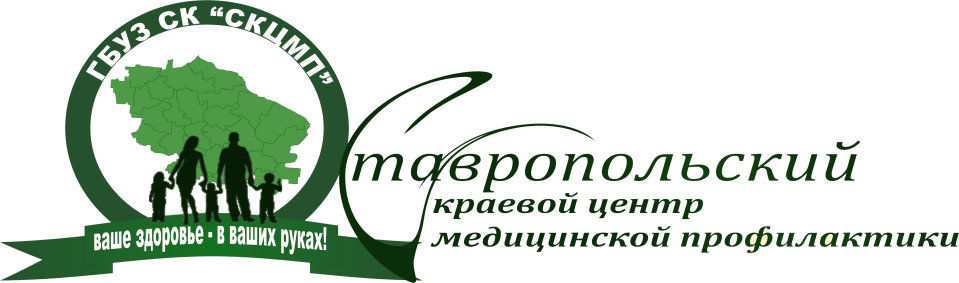 ГБУЗ  СК «Ставропольскийкраевойцентр медицинской       профилактики»г. Ставрополь, пер. Макарова 26,тел. 8(8652)99-05-61  E-mail: kraycmp@mail.ru